                                                                                                            Sid 1 av 2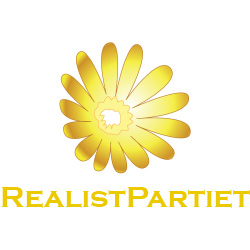 MOTIONTill kommunalfullmäktige Rondell i korsningen Humlestigen/Bollvägen/HolmfastvägenBakgrund Boende i närheten av korsningen Humlestigen/Bollvägen/Holmfastvägen har uppmärksammat oss på att många kör väldigt fort på just denna sträcka trots att det finns ett väl trafikerat övergångställe i denna korsning.  Dagligen passerar skolklasser, familjer och andra personer denna korsning/övergångsställe. Boende som ser från sina balkonger vittnar om att bilar susar förbi i hastigheter upp emot 100 km/h, ofta med fara för livet för dem som passerar övergångstället. ( Se bild av korsningen på sid 2). MotiveringAtt byggnation av en rondell i en korsning har effekten att bilars hastigheter sänks kraftigt är allmänt känt. Det är en bra och kostnadseffektiv hastighetssänkande åtgärd.  Detta skulle skapa en tryggare övergång för passerande, och minska risken för olyckor. BedömningVi bedömer att byggnationen av en enkel rondell kan gå fort och inte behöver kosta speciellt mycket, kostnaden är låg i relation till den extra trygghet som skapas för dem som passerar övergångstället, om en enda olycka undviks så är det värt investeringen. 
Man har byggt rondeller på Holmfastvägen både innan och efter denna korsning, så vi ser inget besvär i att även denna korsning får sin rondell och därmed håller ner bilarnas hastighet på vägen. 
                                                                                                                                                 Sid 2 av 2Kommunfullmäktige Fullmäktige ska bevilja motionen och ge tekniska nämnden samt samhällsbyggnadskontoret i uppdrag att ta fram en tidsplan för byggnation av den föreslagna rondellen så snart som möjligt. Södertälje den 28 september 2016Sign:______________________NamnförtydligandeJoakim Granberg 
Korsningen - Humlestigen/Bollvägen/Holmfastvägen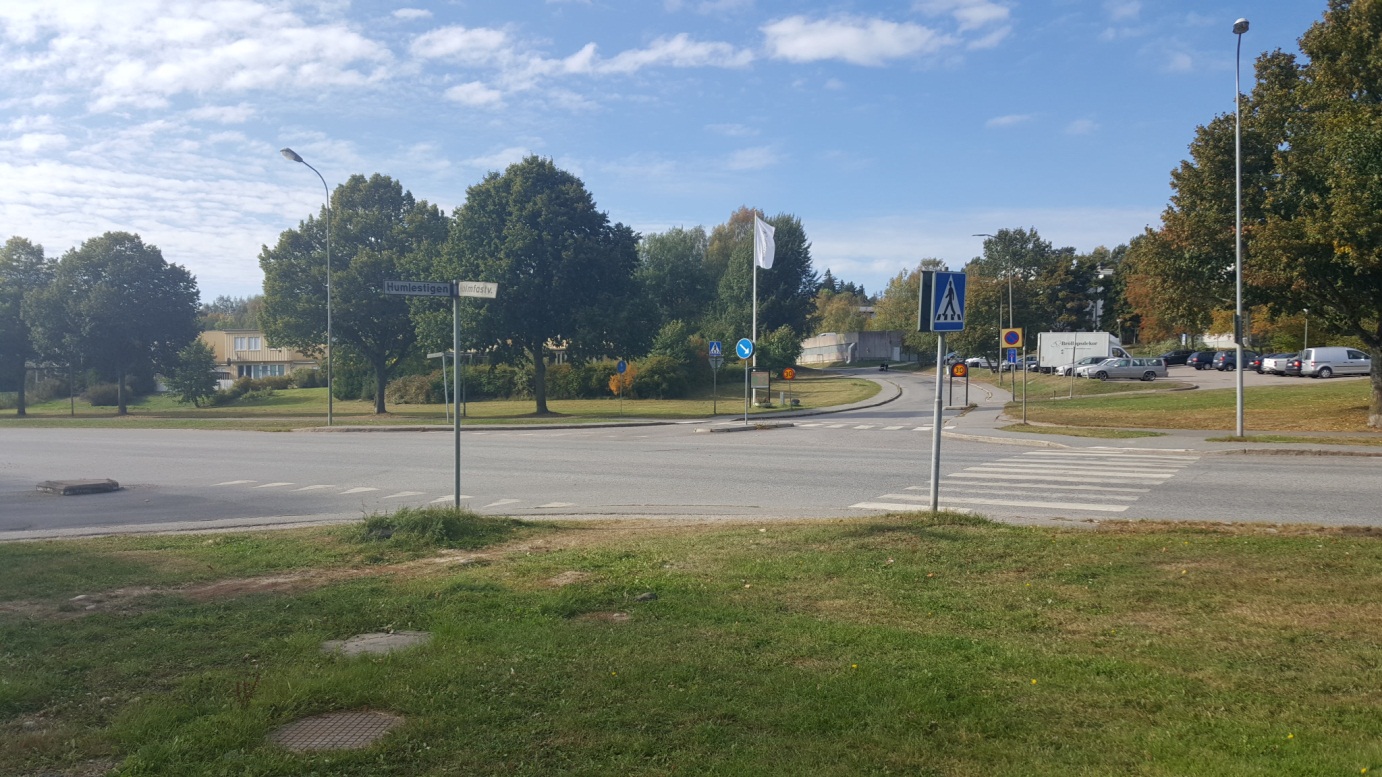 